федеральное государственное бюджетное образовательное учреждение высшего образования«Оренбургский государственный медицинский университет»Министерства здравоохранения Российской ФедерацииКонтрольная работа №1Дисциплина: АДАПТИВНАЯ ФИЗИЧЕСКАЯ КУЛЬТУРА И СПОРТ ИНВАЛИДОВМодуль третийпо специальности31.05.03 СтоматологияВыполнил обучающийся ____ группы________________________________(ФИО)Проверил________________________(ФИО преподавателя)Оренбург 2020Обучающийся знакомится с содержанием контрольной работы и переходит к индивидуальному и самостоятельному выполнению практического раздела. В практическом разделе обучающийся должен выполнить 3 задания и оформить их в виде печатной работы.Задание 1. Назовите шахматные фигуры.Задание 2. Проведите соответствия: «Шахматная фигура - ее описание».Задание 3. Заполните кроссворд по теме: «Шахматная партия».Задание 1. Назовите шахматные фигуры.Задание 2. Проведите соответствия: «Шахматная фигура - ее описание».Задание 3. Заполните кроссворд по теме: «Шахматная партия»По горизонталисоотношение сил;6. одновременное нападение на две фигуры и более;8. положение, когда королю некуда ходить, но при этом он не под шахом;12. запись шахматной партии;14. неотразимое нападение на короля.По вертикалипротивостояние королей;уничтожение чужой фигуры;острый недостаток времени;ввод фигур в игру;7. обмен своей фигуры на фигуру соперника;9. расположение фигур на шахматной доске;10. нападение на фигуру, за которой на линии нападения находится другая, более ценная фигура;11. одновременный ход королем и ладьей;13. нахождение короля под ударом при наличии возможностей спасения от этого удара;15. положение, когда игрок вынужден сделать плохой ход.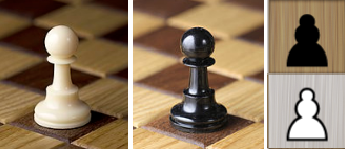 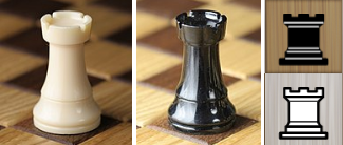 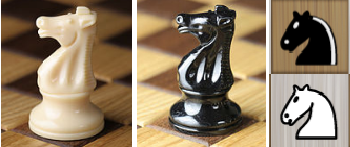 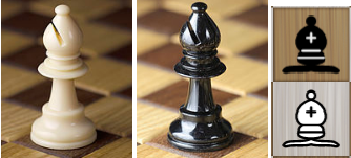 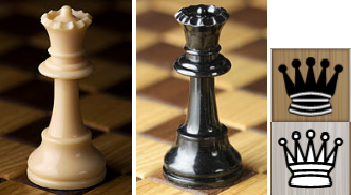 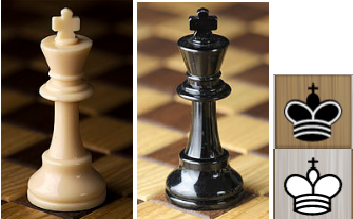 Это самая главная фигура на «поле боя», вокруг которой и строится игра. Несмотря на свой статус, фигура довольно ограничена в перемещениях, она может передвигаться всего на одну клеточку в любую сторону. Но при этом у него есть преимущество — возможность рокировки. Слон (Bishop)Это самая активная, сильная и вторая по значимости фигура во время игры. Ее возможности в траекториях движения наиболее разнообразны. Она может ходить как вверх и вниз по доске, так и влево и вправо, а также и по белым, и по черным диагоналям. Ладья (Rook)Эта фигурка двигается только вертикально или горизонтально и ограничена препятствиями. На старте у игрока есть две таких фигуры, которые размещаются по краям поля. Конь (Knight)Эта фигура считается легкой, обычно выглядит как невысокая башенка с заостренной капелькой. Появилась фигурка именно благодаря тому, что католические священники увлекались шахматами и привнесли в нее что-то свое.Пешка (Pawn)Обычно выглядит, как соответствующее животное. Его особенность — необычная манера передвижения, а именно буквой «Г» в любую сторону. Ферзь (Queen)Это шахматный солдат, который первым рвется в бой, открывает игру. Ходит он наиболее просто — по одной клеточке и только вперед, хотя в качестве первого хода могут перепрыгнуть через клеточку, — а сбивают вражеские фигурки только наискосок. Король (King)736542151981311121014